ИЮЛЬ  2020  годПРОДАВЕЦ, КОНТРОЛЕР-КАССИР, ТОВАРОВЕД 1. Требуется продавец продовольственных товаров (торговля розничная спортивным оборудованием и спортивными товарами), з/п от 13950 руб. Обращаться по телефону 8 (922)1099195, Родыгин Игорь Викторович. 2. Требуется продавец продовольственных товаров, з/п от 14000 руб. Тел. 8 (958) 8772591, 8 (909) 0247957 Чекасин Анатолий Николаевич.  3. В АО "ТАНДЕР" требуются продавцы. З/п от 20700 руб. Обращаться по телефонам: 8 (3435) 961753, 8 (982) 6113120, Планидина Анастасия Владимировна.4. В  ООО ТД Домино требуется продавец непродовольственных товаров, з/п от 14400 руб. Обращаться по телефону:8 (34385) 62682, Гордиевских Марина Владимировна.5. В магазин «Европейская обувь» требуется продавец, обраться в магазин, отдел Т.Ц. «Небо».ОФИЦИАНТ, БАРМЕН, АДМИНИСТРАТОР1. В общепит  требуется буфетчик, з/п от 14100. Обращаться по телефону: 8 (922) 1193289 Кордюкова Елена ВладимировнаПОВАР, КОНДИТЕР, ТЕХНОЛОГ 1. В магазины "Дискаунт" на производство готовых блюд реализуемых через сеть требуется повар и помощник повара 3 человека. Заработная плата повара 16000 руб. График работы 2/2. Обращаться по тел.+79043838854 Малышева Галина Игоревна.2. В столовую «Маяк» требуется пекарь (пироги) с опытом работы, з/п 18000 руб. Тел. 3-10-07, 8-909-00-42-422.3. Требуется пекарь работа в ночную смену. Подробности по телефону: 8-902-444-49-61.4.В ООО Старый хлебозавод требуется технолог, з/п от 25000 руб. Обращаться по тел.: 8 (902) 8777701, Фокеев Николай Анатольевич.ЛОГИСТ1. В ООО Старый хлебозавод требуется кладовщик, з/п от 17000 руб. Обращаться по тел.: 8 (902) 8777701, Фокеев Николай Анатольевич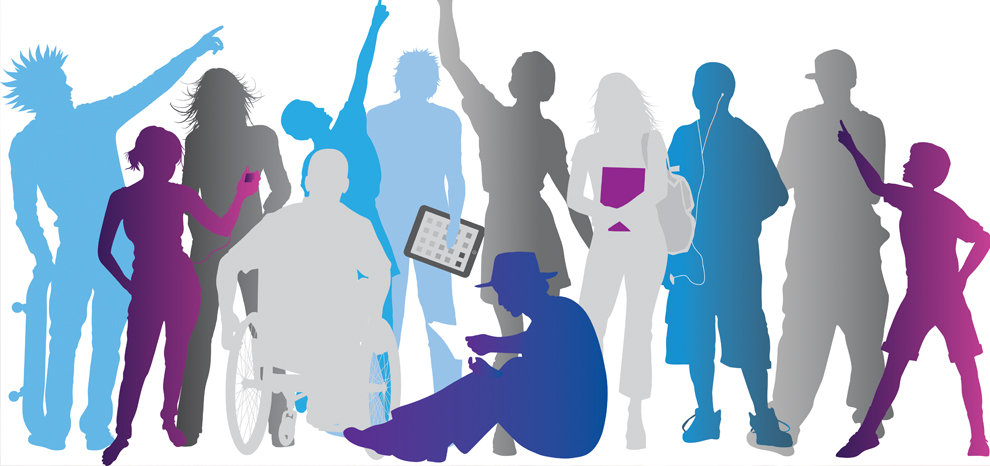 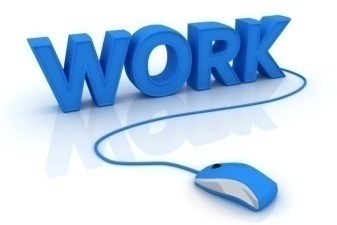 